29 July 2023Dear The Chief Editor,I am pleased to submit our manuscript entitled “Diversity of Dragonflies (Odonata) In Puthuk Panggang Welut Waterfall Area, Mojokerto District” by Elsa Putri Agustin, Dea Ma’rifatul Zahro', Titis Eka Rani, Abel Septi Dwi Permatasari, and Muhamad Azmi Dwi Susanto for consideration as a Al-Hayat: Journal of Biology and Applied Biology research article.In this manuscript, we show that there are 12 species from six families, namely Calopterygidae, Chlorocyphidae, Coenagrionidae, Corduliidae, Euphaidae, and Libellulidae, with a total of 265 individuals. The value of dragonfly species diversity at the Puthuk Panggang Welut Waterfall Area location is H' = 1.52. We believe that our paper is appropriate for publication by Al-Hayat: Journal of Biology and Applied Biology because we write a paper on the topic of diversity that falls within the scope of ecology. This is in accordance with the focus and scope of the Al-Hayat: Journal of Biology and Applied Biology. Our manuscript aims to determine the diversity of dragonflies (Odonata) in Puthuk Panggang Welut Waterfall Area, Nogosari Village, Pacet District, Mojokerto Regency.This manuscript has not been published before and is not being considered for publication elsewhere. Thank you for your consideration. Sincerely, Elsa Putri Agustin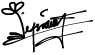 Nama		: Elsa Putri AgustinAfiliasi 	: Biology Department, Faculty of Science and Technology, UIN Sunan Ampel Surabaya, indonesiaEmail 	: elsa24putri@gmail.comNo 		: 082332582485